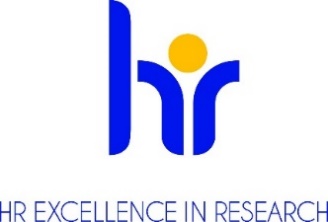 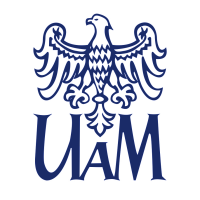 UNIWERSYTET IM. ADAMA MICKIEWICZA W POZNANIUOGŁASZAKONKURSna stanowisko adiunkta
w Centrum NanoBioMedycznymnr umowy projektowej UMO-2021/43/B/NZ3/01454Podstawowe informacjeDyscyplina naukowa (research field): Biologia, chemia, inżynieria materiałowa i inżynieriaWymiar czasu pracy (job status) (hours per week) i liczba godzin pracy w tygodniu w zadaniowym systemie czasu pracy: Praca na pełen etat, 40 godzin tygodniowo, w zadaniowym systemie czasu pracy.Podstawa nawiązania stosunku pracy i  przewidywany czas zatrudnienia (type of contract): umowa o pracę na czas nieokreślony/na czas określony ….. roku/…latUmowa na czas określony na 12 miesięcy - 1 rokPrzewidywany termin rozpoczęcia pracy (envisaged job starting date): 01.03.2024Miejsce wykonywania pracy (work location):Centrum NanoBioMedyczne, Wszechnicy Piastowskie 3, 61-614 Poznan.Wynagrodzenie miesięczne:Termin, forma i miejsce złożenia aplikacji: (application deadline and how to apply)Zgłoszenie elektroniczne na adres cnbmadm@amu.edu.pl Termin składania wniosków: 15.02.2024. Prosimy pamiętać, że w aplikacji należy podać numer referencyjny stanowiska.Wymagane dokumenty (required documents)Zgłoszenie kandydata do konkursu;Curriculum Vitae; Dyplomy lub zaświadczenia wydane przez uczelnie potwierdzające wykształcenie 
i posiadane stopnie lub tytuł naukowy (w przypadku stopni naukowych uzyskanych zagranicą - dokumenty muszą spełniać kryteria równoważności określone w art. 328 ustawy z dnia 20 lipca 2018 roku Prawo o szkolnictwie wyższym i nauce (Dz.U. z 2023 r. poz. 742 t.j.) Zgoda na przetwarzanie danych osobowych następujacej treści : Zgodnie z art. 6 ust.1 lit a ogólnego rozporządzenia o ochronie danych osobowych z dnia 27 kwietnia 2016 r. (Dz. U. UE L 119/1 z dnia 4 maja 2016 r.) wyrażam zgodę na przetwarzania danych osobowych innych niż: imię, (imiona) i nazwisko; imiona rodziców; data urodzenia; miejsce zamieszkania (adres do korespondencji); wykształcenie; przebieg dotychczasowego zatrudnienia, zawartych w mojej ofercie pracy dla potrzeb aktualnej rekrutacji.";Warunki konkursu określone przez komisję konkursową Określenie kwalifikacji: (researcher profile) zgodnie z wytycznymi EuraxessR 2 naukowiec ze stopniem doktora https://euraxess.ec.europa.eu/europe/career-development/training-researchers/research-profiles-descriptors)Opis oferty pracy (offer description)Oferta pracy dotyczy stanowiska w projekcie OPUS (Narodowe Centrum Nauki) pt. „Śledzenie in vitro starzenia się komórek do tworzenia komórek macierzystych nowotworu z wykorzystaniem systemu reporterowego opartego na nanocząsteczkach” (Numer umowy: UMO-2021/43/B/NZ3 /01454) pod kierunkiem dr Patricka Perrigue w Centrum NanoBioMedycznym Uniwersytetu im. Adama Mickiewicza.Celem projektu jest zbadanie nanocząstek i ich przydatności do śledzenia starzejących się komórek. Postdoc będzie zajmował się syntezą i charakterystyką fizykochemiczną substancji fluorescencyjnych/fluorogennychnanocząstek i opracuje testy umożliwiające lepsze wykrywanie starzenia się komórek Wybrany wnioskodawca będzie częścią multidyscyplinarnego zespołu i przejdzie szkolenie w zakresie zaawansowanych technik biologicznych i materiałoznawstwa. Doktorat wymagane jest wykształcenie z biologii, chemii lub inżynierii materiałowej, a także dobra znajomość języka angielskiego w mowie i piśmie. Znajomość nanomateriałów i technik fluorescencji będzie przydatna.Wymagania i kwalifikacje (requirments and qualifications)Do konkursu mogą przystąpić osoby, spełniające wymogi określone w art. 113 ustawy z dnia 
20 lipca 2018 roku Prawo o szkolnictwie wyższym i nauce (Dz.U. z 2023 r. poz. 742 t.j.) oraz spełniające następujące wymagania:Doktorat z biologii, chemii lub inżynierii materiałowej.Mile widziane będzie doświadczenie z nanomateriałami i technikami fluorescencji.Spełnij wymogi formalne dotyczące terminu uzyskania stopnia doktora zgodnie z regulaminem Narodowego Centrum Nauki https://www.ncn.gov.pl/sites/default/files/pliki/uchwaly-rady/2021/uchwala81_2021-zal1 .pdf.Udokumentowana produktywność oraz publikacje w indeksowanych czasopismach (co najmniej jedna publikacja na tematy związane z projektem).Wymagania językowe (required languages)Język: angielski – biegły	Wymagane doświadczenie badawcze, badawczo-dydaktyczne lub dydaktyczne (required research experience)- Doświadczenie w inżynierii nanobiomateriałów.- Znajomość syntezy nanocząstek będzie dodatkowym atutem.- Samodzielność, dobra organizacja pracy, umiejętność pracy w zespole.- Doświadczenie w pisaniu publikacji naukowych i prezentacji konferencyjnych.- Doskonała znajomość odpowiedniego oprogramowania typu: OriginLab, Labview, CorelDraw.Benefity (benefits)atmosfera szacunku i współpracywspieranie pracowników z niepełnosprawnościamielastyczny czas pracydofinansowanie nauki językówdofinansowanie szkoleń i kursówdodatkowe dni wolne na kształcenieubezpieczenia na życieprogram emerytalnyfundusz oszczędnościowo – inwestycyjnypreferencyjne pożyczkidodatkowe świadczenia socjalnedofinansowanie wypoczynkudofinansowanie wakacji dzieci„13” pensjaKryteria kwalifikacyjne (eligibility criteria) Dopasowanie profilu naukowego kandydata do ogłoszenia.Liczba, poziom naukowy publikacji naukowych kandydata.Liczba, poziom naukowy i wystąpienia kandydata na konferencjach naukowych.Ocena na dyplomie.Staże i udział w projektach badawczych.Przebieg procesu wyboru (selection process) Rozpoczęcie prac komisji konkursowej nie później niż 14 dni po upływie daty złożenia dokumentów.Ocena formalna złożonych wniosków.  W przypadku braku wymaganych dokumentów, wezwanie do uzupełnienia dokumentacji lub dostarczenia dodatkowych dokumentów.Wyłonienie kandydatów do etapu rozmów.Rozmowa z kandydatami spełniającymi wymogi formalne.Komisja ma prawo wystąpić o sporządzenie recenzji zewnętrznych dorobku kandydatów bądź poprosić kandydatów o przeprowadzenie zajęć dydaktycznych z możliwością ich oceny przez studentów.Ogłoszenie wyników przez przewodniczącego komisji konkursowej oraz poinformowanie kandydatów o rozstrzygnięciu. Informacja zwierać będzie uzasadnienie oraz wskazanie mocnych i słabych stron kandydatów. Wraz z informacją kandydatom odesłane zostaną również złożone dokumentyPerspektywy rozwoju zawodowego• supervision in building a scientific profile through the publication in high-impact scientific journals,• assistance in writing grant applications in domestic (FNP, NCN) and foreign (MSCA) research projects,• establishing cooperation with renowned research centers in the world.Klauzula informacyjna RODO :Zgodnie z art. 13 ogólnego rozporządzenia o ochronie danych osobowych z dnia 27 kwietnia 2016 r. (Dz. Urz. UE L 119 z 04.05.2016) informujemy, że:Administratorem Pani/Pana danych osobowych jest Uniwersytet im. Adama Mickiewicza  w Poznaniu 
z siedzibą: ul. Henryka Wieniawskiego 1, 61 - 712 Poznań.Administrator danych osobowych wyznaczył Inspektora Ochrony Danych nadzorującego prawidłowość przetwarzania danych osobowych, z którym można skontaktować się za pośrednictwem adresu 
e-mail: iod@amu.edu.pl.Celem przetwarzania Pani/ Pana danych osobowych jest realizacja procesu rekrutacji na wskazane stanowisko pracy.Podstawę prawną do przetwarzania Pani/Pana danych osobowych stanowi Art. 6 ust. 1 lit. a ogólnego rozporządzenia o ochronie danych osobowych z dnia 27 kwietnia 2016 r. oraz  Kodeks Pracy z dnia 
26 czerwca 1974 r. (Dz.U. z 1998r. N21, poz.94 z późn. zm.).Pani/Pana dane osobowe przechowywane będą przez okres 6 miesięcy od zakończenia procesu rekrutacji.Pani/Pana dane osobowe nie będą udostępniane innym podmiotom, za wyjątkiem podmiotów upoważnionych na podstawie przepisów prawa. Dostęp do Pani/Pana danych będą posiadać osoby upoważnione przez Administratora do ich przetwarzania w ramach wykonywania swoich obowiązków służbowych.Posiada Pani/Pan prawo dostępu do treści swoich danych oraz z zastrzeżeniem przepisów prawa, prawo do ich sprostowania, usunięcia, ograniczenia przetwarzania, prawo do przenoszenia danych, prawo do wniesienia sprzeciwu wobec przetwarzania, prawo do cofnięcia zgody w dowolnym momencie.Ma Pani/Pan prawo do wniesienia skargi do organu nadzorczego – Prezesa Urzędu Ochrony Danych Osobowych, ul. Stawki 2, 00 – 193 Warszawa.Podanie danych osobowych jest obligatoryjne w oparciu o przepisy prawa, w pozostałym zakresie jest dobrowolne.Pani/ Pana dane osobowe nie będą przetwarzane w sposób zautomatyzowany i nie będą poddawane profilowaniu.